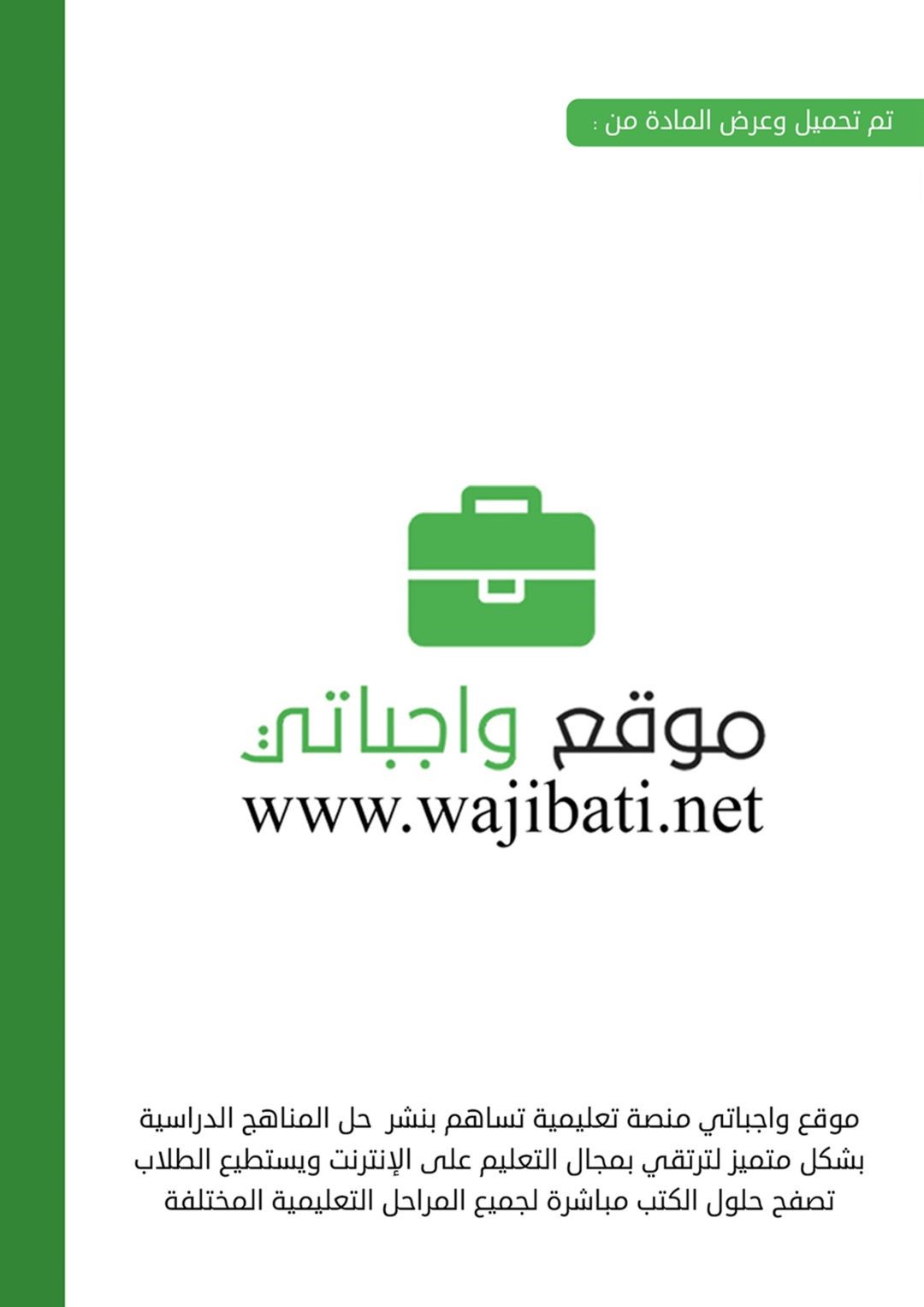 )الزلزال – الأحفورة – عاصفة رعدية – الرطوبة - التعرية(   )ب( صلي العمود )أ( بما يناسبه من العمود )ب:( 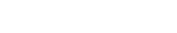 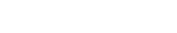 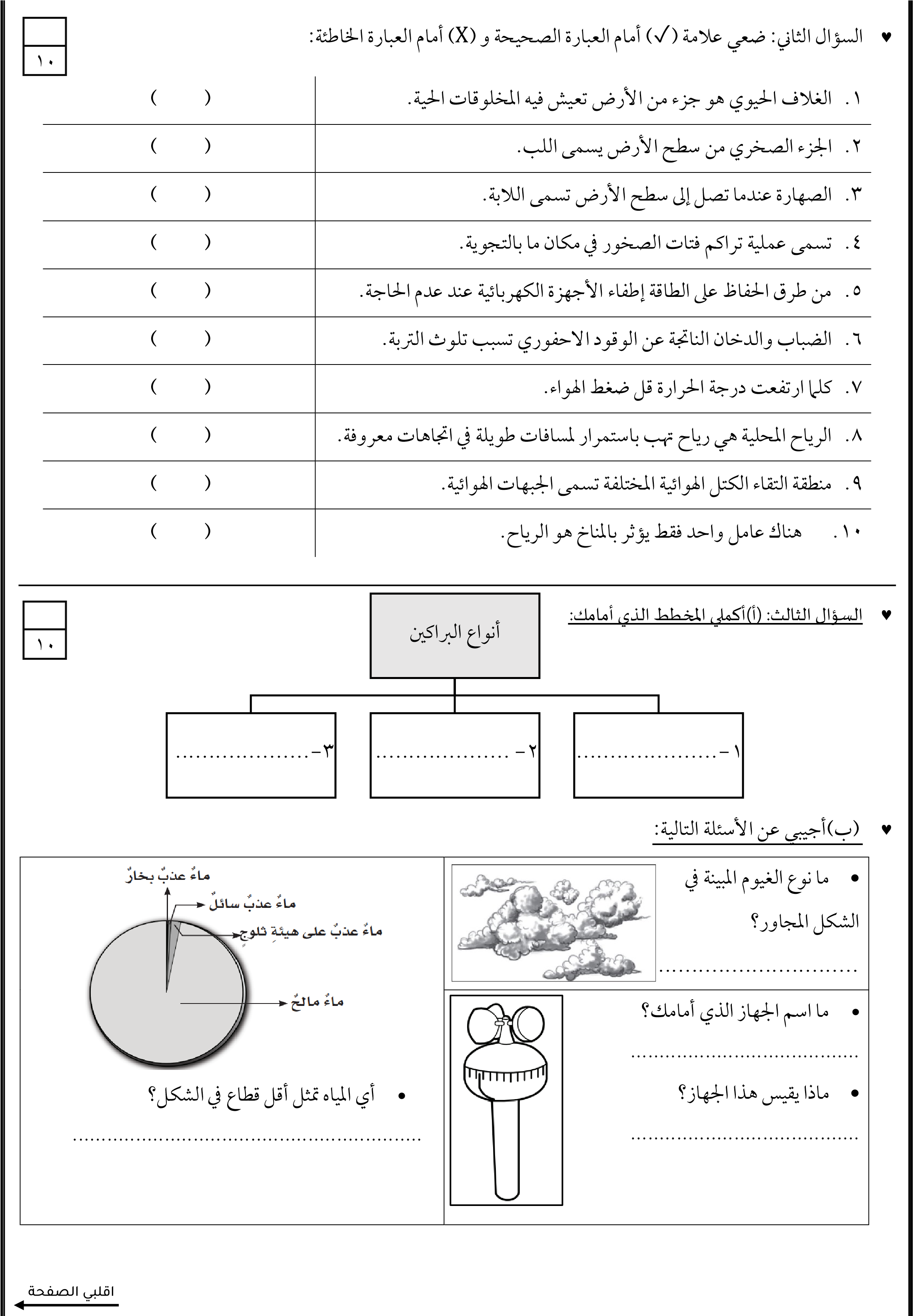  )ج( أعطي مثال واحد لكل مما يلي: - من مصادر الطاقة المتجددة       ................................................ . من مصادر المياه العذبة             ................................................ . من معالم الأرض المائية            ................................................ .  السؤال الرابع: اختاري الإجابة الصحيحة لكل فقرة من الفقرات التالية:  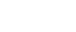 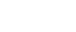  	انتهت الأس ئلة ولله الحم د دعواتي لكن بالتوفيق والنجا ح معلمة المادة: ..............................................   السؤال الأول: )أ( أمامك مجموعة من المصطلحات ضعيها في مكانها المناسب:   )الزلزال – الأحفورة – عاصفة رعدية – الرطوبة - التعرية(   )ب( صلي العمود )أ( بما يناسبه من العمود )ب:( 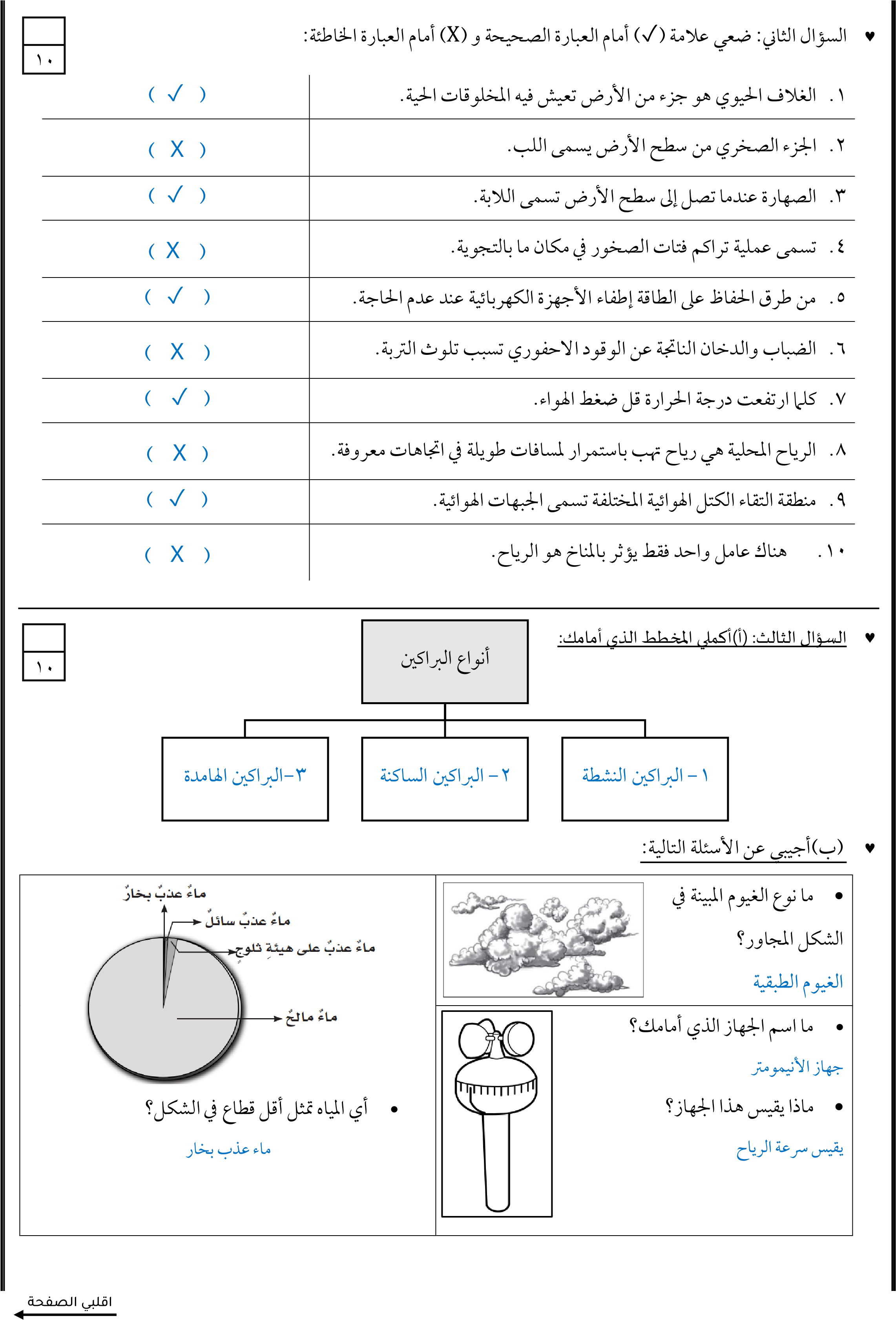  )ج( أعطي مثال واحد لكل مما يلي: - من مصادر الطاقة المتجددة       الرياح، الشمس، المياه من مصادر المياه العذبة             ثلوج، جليد في القطبين، المياه الجوفية، الخ  من معالم الأرض المائية            البحر، المحيط، الساحل، النهر، الخ   السؤال الرابع: اختاري الإجابة الصحيحة لكل فقرة من الفقرات التالية:   	انتهت الأس ئلة ولله الحم د دعواتي لكن بالتوفيق والنجا ح معلمة المادة: ...................................................  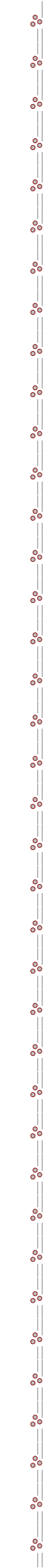 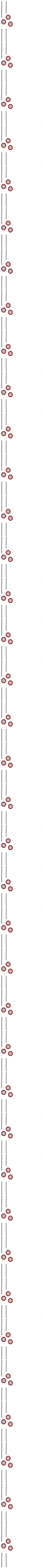          يتبـــع السؤال الأو ل	 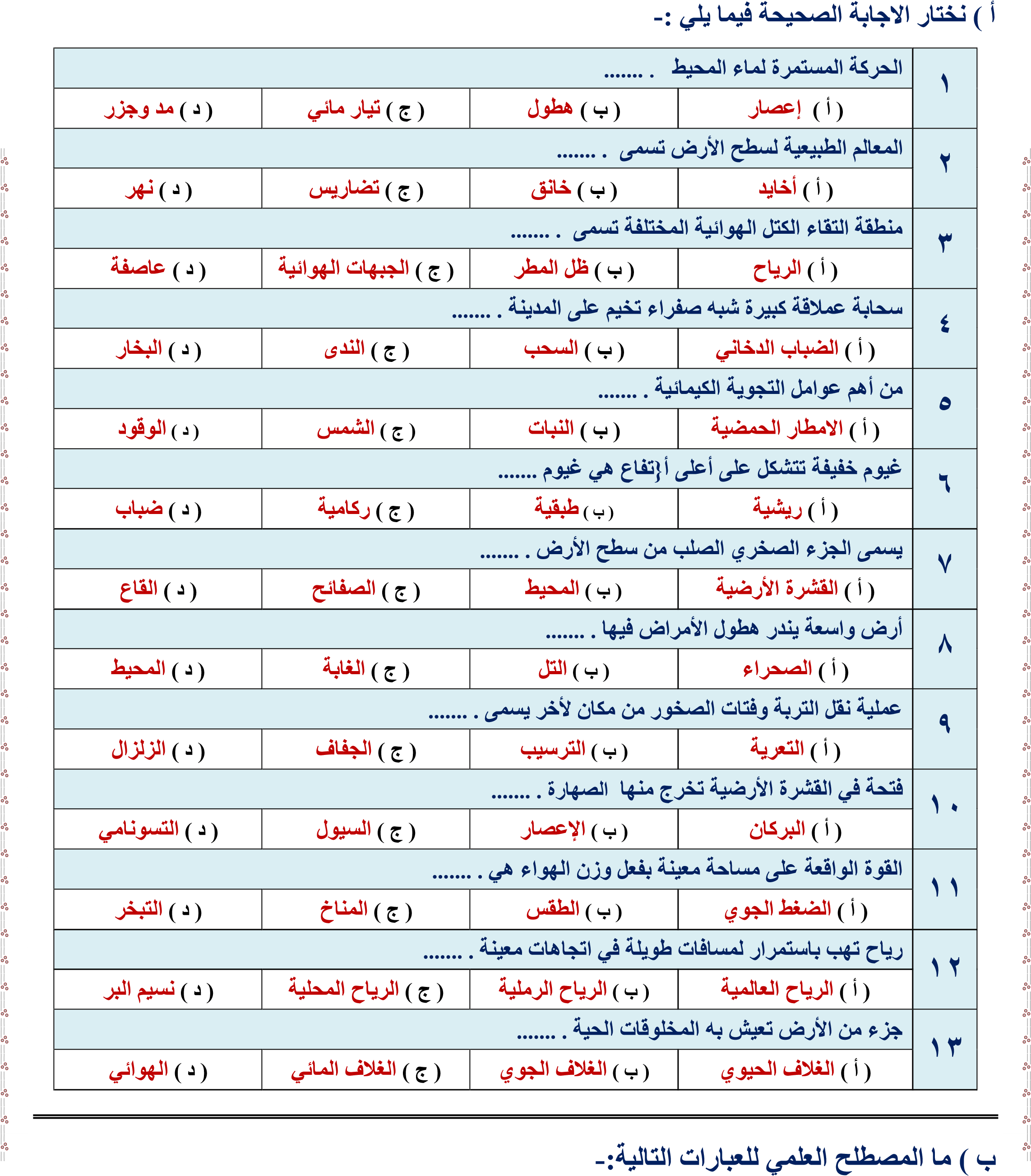 )  ........................................... ( كمية بخار الماء الموجودة في الهواء . )  ........................................... ( بقايا مخلوق كان يعيش في الماضي . 	                                                                                                                           يتبـــع السؤال الثان ي	 	أ ( نضع أشاره  )  √  ( عند العبارات الصحيحة وعلامة  ) ×  ( عند الخ اطئة  :- 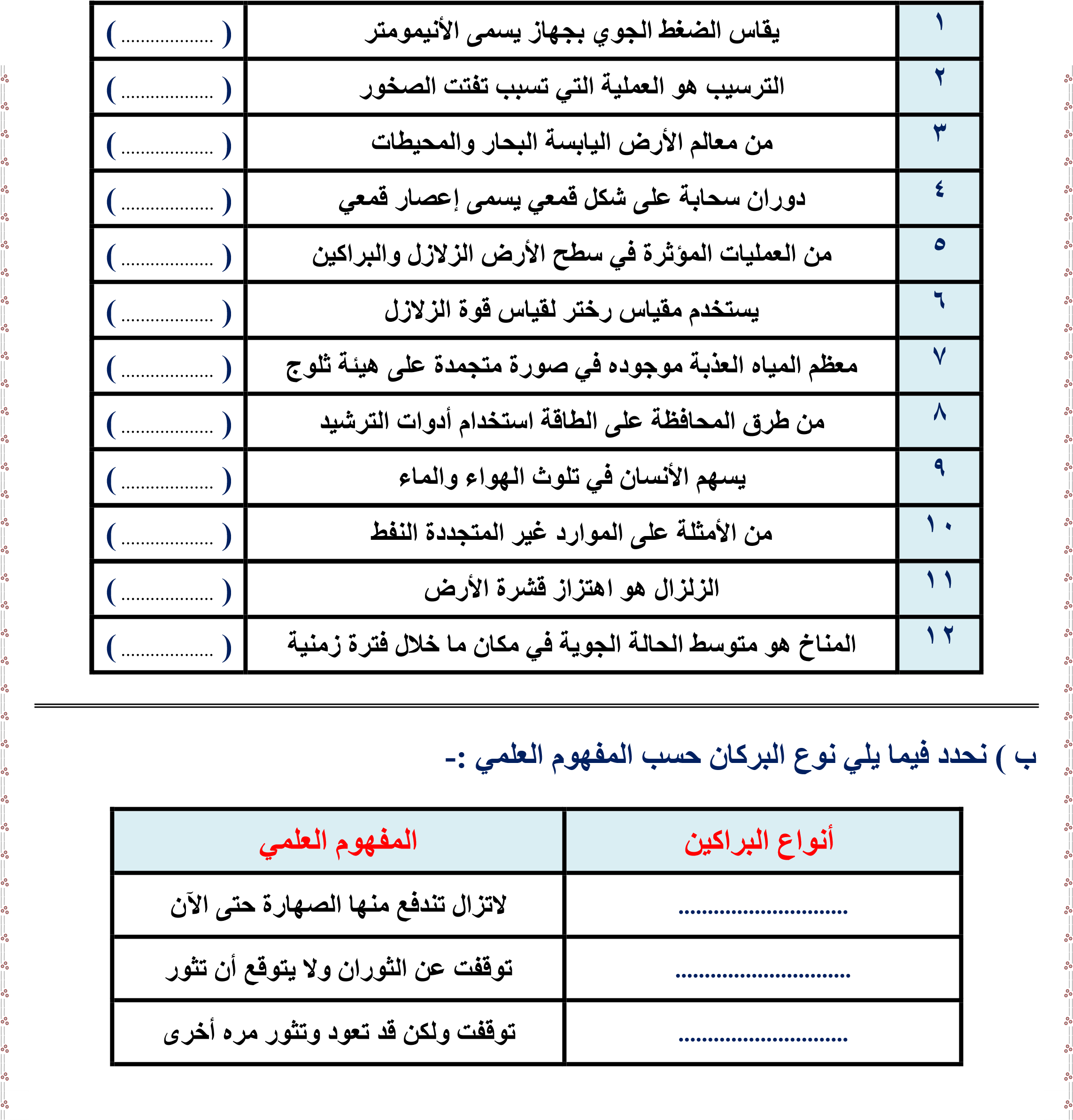                                                                                                                           يتبع السؤال الثالث	 	  10أ ( ما الذي يؤثر في المناخ ؟   ..................................................................................... -1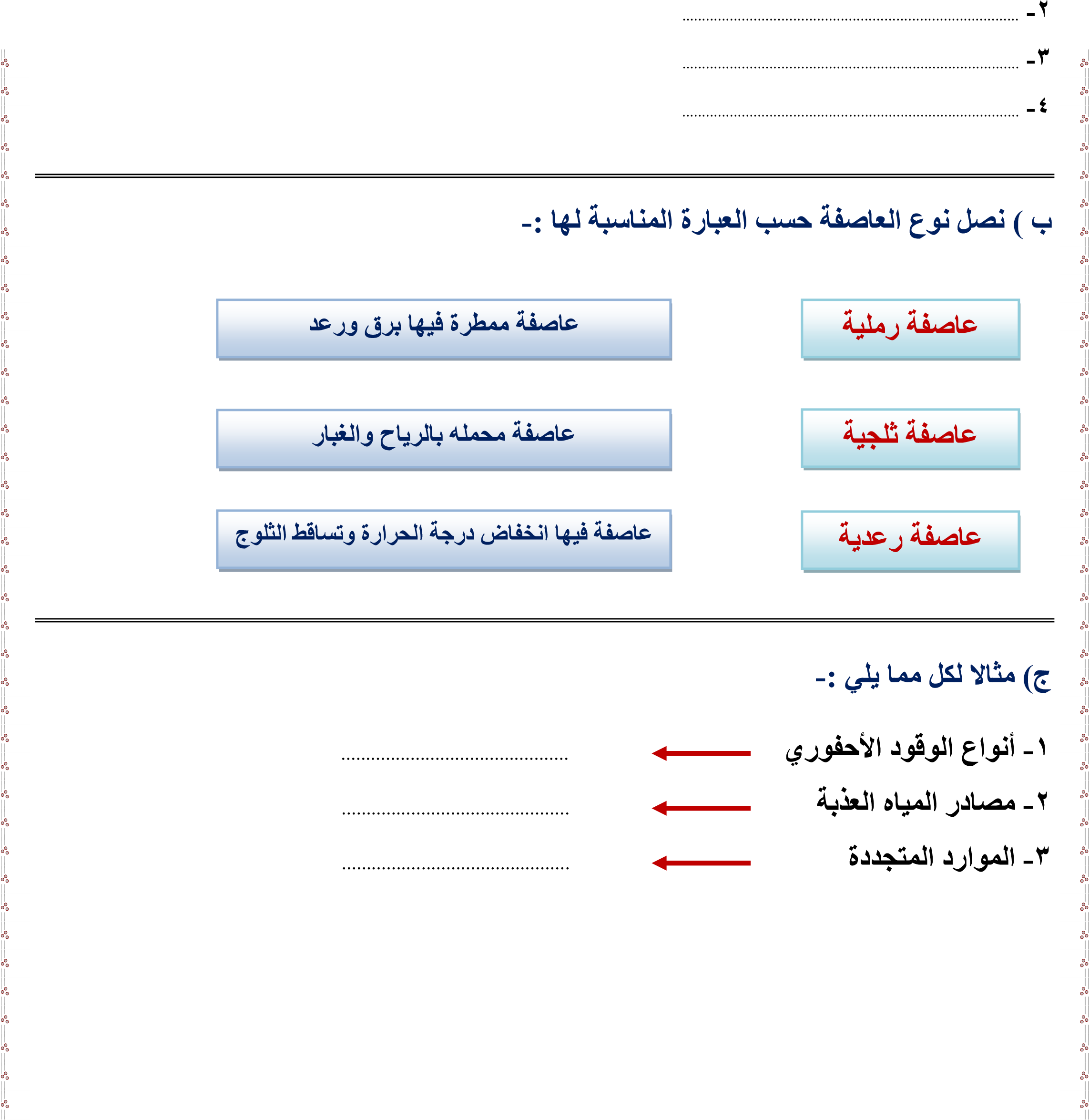 انتهت الأسئل ة بالتوفيق  معلمة المادة / سكرة الشمري 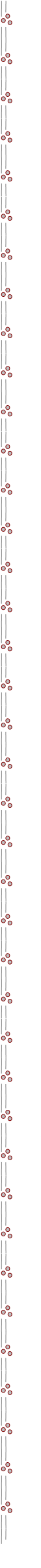 	نموذج اجابه 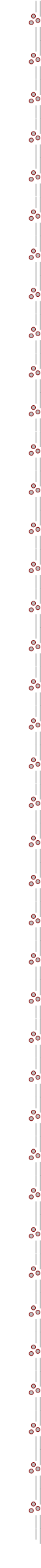  ϊ˰˰˰ΒΘϳ˺	 	 ϝ ϭϷ΍ϝ΍Άδϟ΍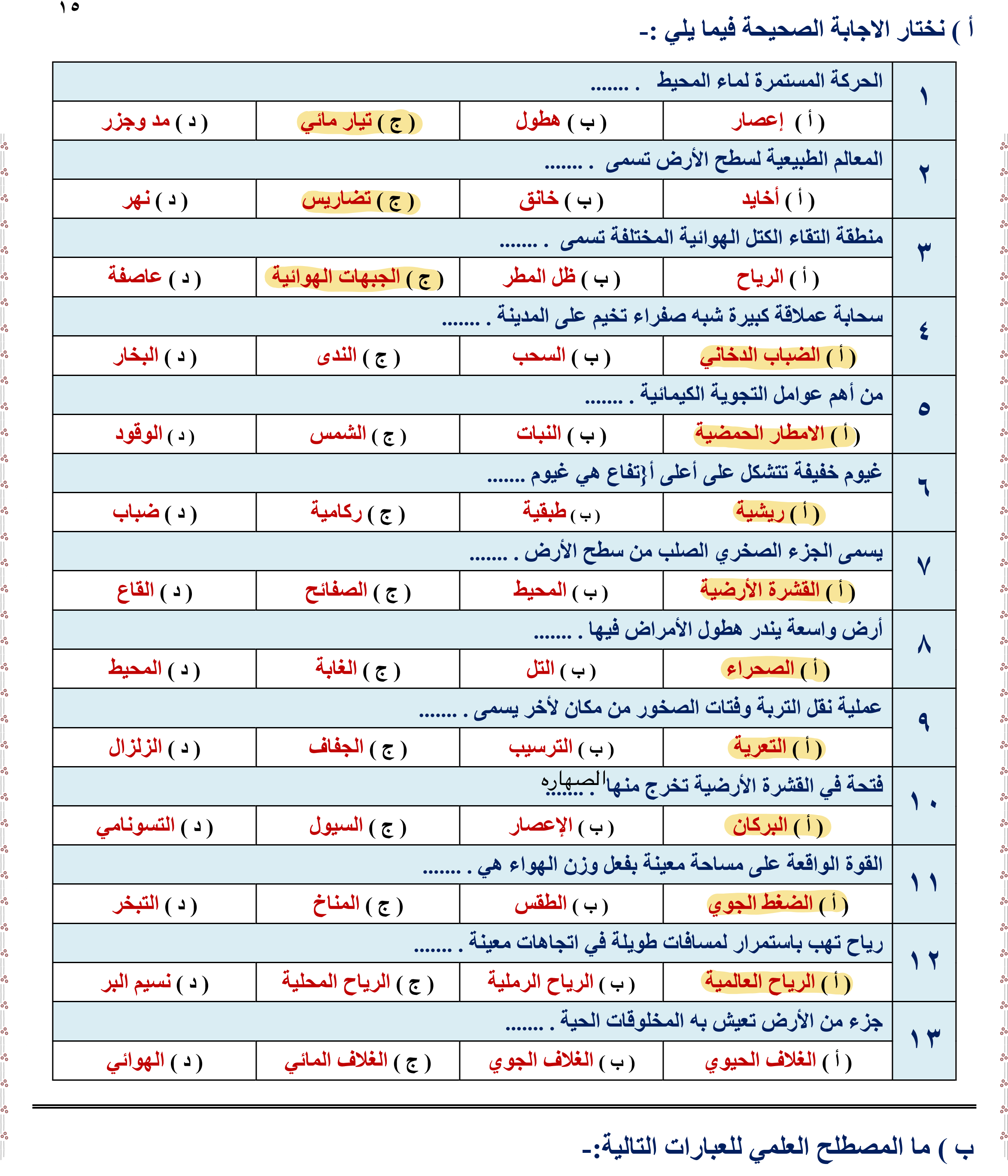  ˯΍ϮϬϟ΍ϲϓΓΩϮΟϮϤϟ΍˯ΎϤϟ΍έΎΨΑΔϴϤϛ..................الرطوبه.........................˺  	ϲοΎϤϟ΍ϲϓζϴόϳϥΎϛϕϮϠΨϣΎϳΎϘΑ...........................................	الاحفوره˻ϊ˰˰˰ΒΘϳ˻		 ϲ ϧΎΜϟ΍ϝ΍Άδϟ΍ ΔΌρΎΨϟ΍ΪϨϋîΔϣϼϋϭΔΤϴΤμϟ΍Ε΍έΎΒόϟ΍ΪϨϋ¥ϩέΎη΃ϊπϧ΃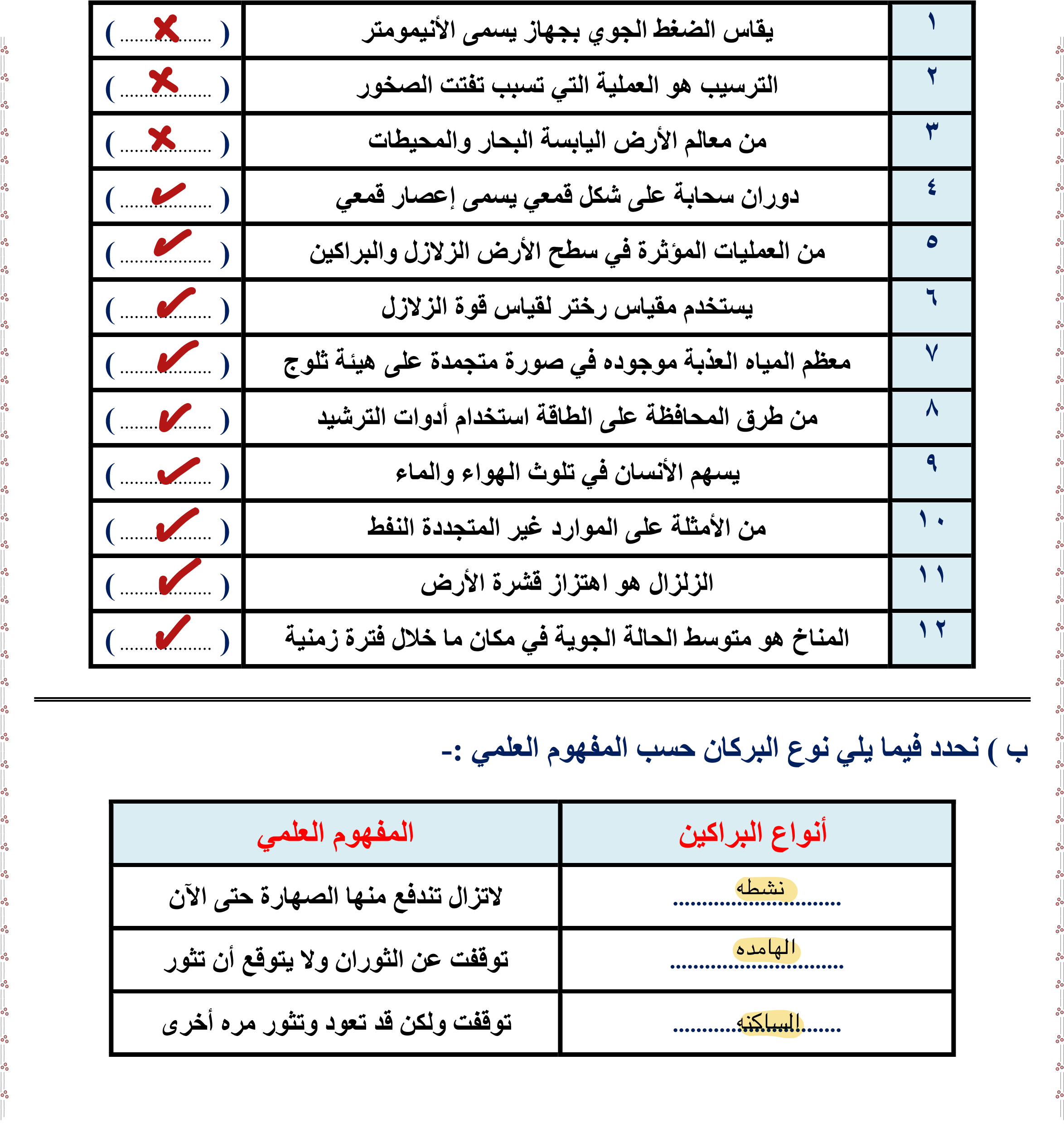  ϊΒΘϳ˼ 	 ΚϟΎΜϟ΍ϝ΍Άδϟ΍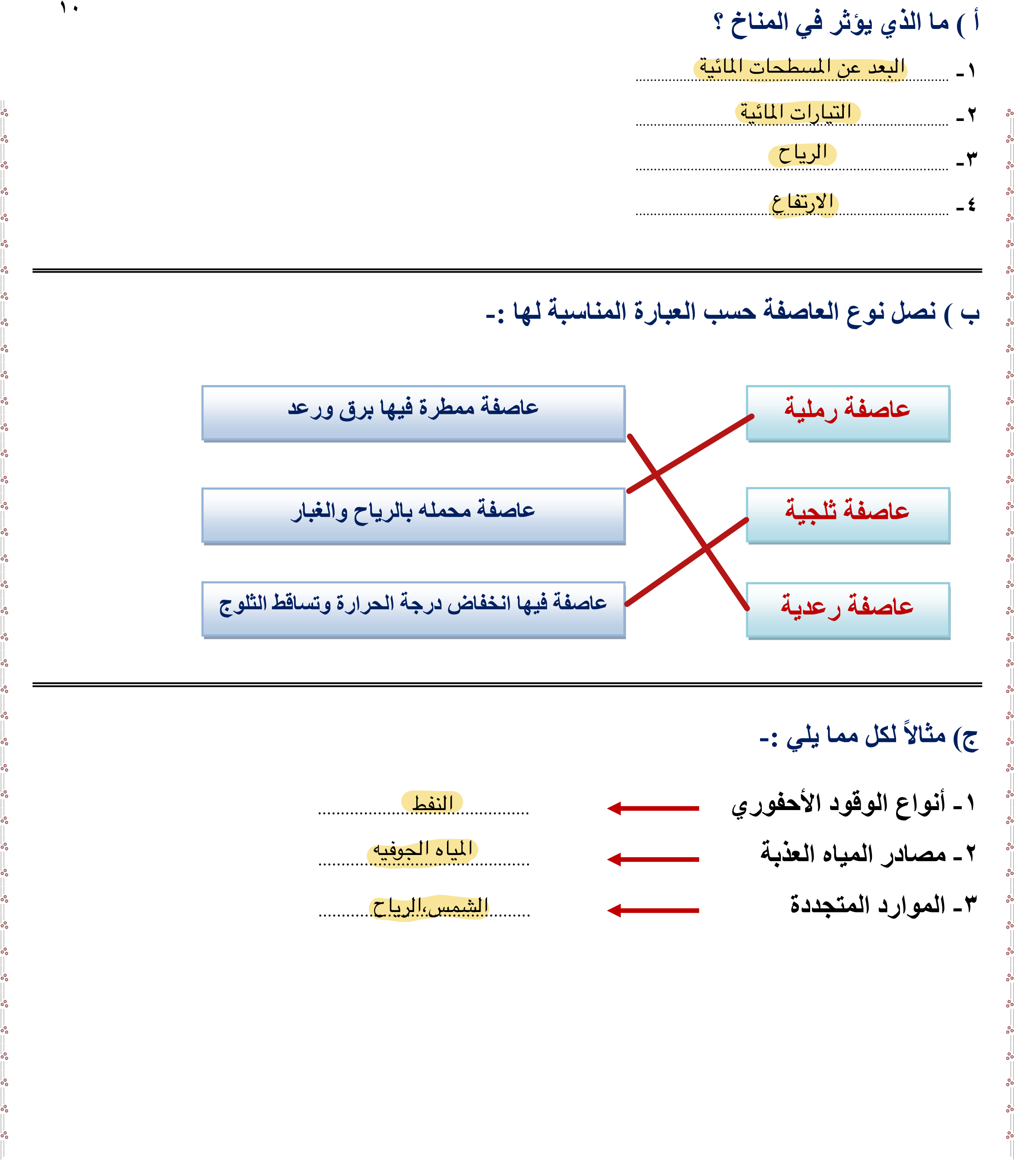  Δ ϠΌγϷ΍ΖϬΘϧ΍ ϖϴϓϮΘϟΎΑ ϱήϤθϟ΍ΓήϜγΓΩΎϤϟ΍ΔϤϠόϣ˽المادة : علوم  المادة : علوم  المادة : علوم  المادة : علوم  المادة : علوم  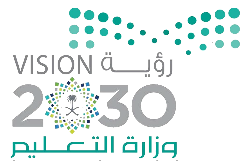 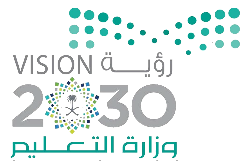 أسئلة الاختبار النهائي )الفصل الدراس ي الثاني( للعام الدراس ي 1444ه ـ أسئلة الاختبار النهائي )الفصل الدراس ي الثاني( للعام الدراس ي 1444ه ـ أسئلة الاختبار النهائي )الفصل الدراس ي الثاني( للعام الدراس ي 1444ه ـ أسئلة الاختبار النهائي )الفصل الدراس ي الثاني( للعام الدراس ي 1444ه ـ أسئلة الاختبار النهائي )الفصل الدراس ي الثاني( للعام الدراس ي 1444ه ـ المملكة العربية السعودية . الصف: خامس الابتدائي الصف: خامس الابتدائي الصف: خامس الابتدائي الصف: خامس الابتدائي الصف: خامس الابتدائي أسئلة الاختبار النهائي )الفصل الدراس ي الثاني( للعام الدراس ي 1444ه ـ أسئلة الاختبار النهائي )الفصل الدراس ي الثاني( للعام الدراس ي 1444ه ـ أسئلة الاختبار النهائي )الفصل الدراس ي الثاني( للعام الدراس ي 1444ه ـ أسئلة الاختبار النهائي )الفصل الدراس ي الثاني( للعام الدراس ي 1444ه ـ أسئلة الاختبار النهائي )الفصل الدراس ي الثاني( للعام الدراس ي 1444ه ـ وزارة التعليم.  التاريخ:        /        /1444 ه التاريخ:        /        /1444 ه التاريخ:        /        /1444 ه التاريخ:        /        /1444 ه التاريخ:        /        /1444 ه أسئلة الاختبار النهائي )الفصل الدراس ي الثاني( للعام الدراس ي 1444ه ـ أسئلة الاختبار النهائي )الفصل الدراس ي الثاني( للعام الدراس ي 1444ه ـ أسئلة الاختبار النهائي )الفصل الدراس ي الثاني( للعام الدراس ي 1444ه ـ أسئلة الاختبار النهائي )الفصل الدراس ي الثاني( للعام الدراس ي 1444ه ـ أسئلة الاختبار النهائي )الفصل الدراس ي الثاني( للعام الدراس ي 1444ه ـ إدارة تعليم  اليوم: اليوم: اليوم: اليوم: اليوم: أسئلة الاختبار النهائي )الفصل الدراس ي الثاني( للعام الدراس ي 1444ه ـ أسئلة الاختبار النهائي )الفصل الدراس ي الثاني( للعام الدراس ي 1444ه ـ أسئلة الاختبار النهائي )الفصل الدراس ي الثاني( للعام الدراس ي 1444ه ـ أسئلة الاختبار النهائي )الفصل الدراس ي الثاني( للعام الدراس ي 1444ه ـ أسئلة الاختبار النهائي )الفصل الدراس ي الثاني( للعام الدراس ي 1444ه ـ مكتب تعليم عدد الصفحات: 3 عدد الصفحات: 3 عدد الصفحات: 3 عدد الصفحات: 3 عدد الصفحات: 3 أسئلة الاختبار النهائي )الفصل الدراس ي الثاني( للعام الدراس ي 1444ه ـ أسئلة الاختبار النهائي )الفصل الدراس ي الثاني( للعام الدراس ي 1444ه ـ أسئلة الاختبار النهائي )الفصل الدراس ي الثاني( للعام الدراس ي 1444ه ـ أسئلة الاختبار النهائي )الفصل الدراس ي الثاني( للعام الدراس ي 1444ه ـ أسئلة الاختبار النهائي )الفصل الدراس ي الثاني( للعام الدراس ي 1444ه ـ مدرسة  الزمن: ساعة ونصف  الزمن: ساعة ونصف  الزمن: ساعة ونصف  الزمن: ساعة ونصف  الزمن: ساعة ونصف  أسئلة الاختبار النهائي )الفصل الدراس ي الثاني( للعام الدراس ي 1444ه ـ أسئلة الاختبار النهائي )الفصل الدراس ي الثاني( للعام الدراس ي 1444ه ـ أسئلة الاختبار النهائي )الفصل الدراس ي الثاني( للعام الدراس ي 1444ه ـ أسئلة الاختبار النهائي )الفصل الدراس ي الثاني( للعام الدراس ي 1444ه ـ أسئلة الاختبار النهائي )الفصل الدراس ي الثاني( للعام الدراس ي 1444ه ـ مدرسة  رقم الجلوس: ...................................................................................  رقم الجلوس: ...................................................................................  رقم الجلوس: ...................................................................................  رقم الجلوس: ...................................................................................  رقم الجلوس: ...................................................................................  رقم الجلوس: ...................................................................................  رقم الجلوس: ...................................................................................  اسم الطالب: ...................................................................................  اسم الطالب: ...................................................................................  اسم الطالب: ...................................................................................  اسم الطالب: ...................................................................................  دققة  دققة  المالمراجعة  المصححة  المصححة  الدرجة التي حصلت عليها الطالبة  الدرجة التي حصلت عليها الطالبة  الدرجة التي حصلت عليها الطالبة  رقم السؤا ل رقم السؤا ل دققة  دققة  المالمراجعة  المصححة  المصححة  كتابة  كتابة  رقمًا  رقم السؤا ل رقم السؤا ل                فقط لا غير                فقط لا غير الأو ل الأو ل فقط لا غير فقط لا غير الثاني الثاني فقط لا غير فقط لا غير الثالث الثالث فقط لا غير فقط لا غير الرابع  الرابع  فقط لا غير فقط لا غير المجموع  المجموع  فقط لا غير فقط لا غير المجموع  المجموع   السؤال الأول: )أ( أمامك مجموعة من المصطلحات ضعيها في مكانها المناسب:    السؤال الأول: )أ( أمامك مجموعة من المصطلحات ضعيها في مكانها المناسب:    السؤال الأول: )أ( أمامك مجموعة من المصطلحات ضعيها في مكانها المناسب:    السؤال الأول: )أ( أمامك مجموعة من المصطلحات ضعيها في مكانها المناسب:    السؤال الأول: )أ( أمامك مجموعة من المصطلحات ضعيها في مكانها المناسب:    السؤال الأول: )أ( أمامك مجموعة من المصطلحات ضعيها في مكانها المناسب:    السؤال الأول: )أ( أمامك مجموعة من المصطلحات ضعيها في مكانها المناسب:    10 السؤال الأول: )أ( أمامك مجموعة من المصطلحات ضعيها في مكانها المناسب:    السؤال الأول: )أ( أمامك مجموعة من المصطلحات ضعيها في مكانها المناسب:    السؤال الأول: )أ( أمامك مجموعة من المصطلحات ضعيها في مكانها المناسب:    السؤال الأول: )أ( أمامك مجموعة من المصطلحات ضعيها في مكانها المناسب:    السؤال الأول: )أ( أمامك مجموعة من المصطلحات ضعيها في مكانها المناسب:    السؤال الأول: )أ( أمامك مجموعة من المصطلحات ضعيها في مكانها المناسب:    السؤال الأول: )أ( أمامك مجموعة من المصطلحات ضعيها في مكانها المناسب:    . ..............................................1. اهتزاز قشرة الأرض.   . ..............................................2. بقايا مخلوق كان يعيش في الماضي القديم.  . ..............................................3. كمية بخار الماء الموجودة في الهواء .  . ..............................................4. عملية نقل التربة وفتات الصخور من م كان إلى آخر .  . ..............................................5. عاصفة ممطرة فيها برق ورعد . )ب(  الرقم )أ(  دوران سحابة على شكل قمع مع رياح شديدة. 1. العاصفة الثلجية  عاصفة ذات ضغط منخفض في مركزها. 2. العاصفة الرملية  أمواج كبيرة تسبب ارتفاع الماء في المحيط.  3. الأمواج العاتية    عاصفة تهب فوق منطقة لا يوجد فيها غطاء نباتي . 4. الإعصار الدوار  عاصفة سريعة يصاحبها هطول كثيف للثلوج . 5. الإعصار القمعي  منطقة مرتفعة كثيرًا فوق سطح الأرض.  منطقة مرتفعة كثيرًا فوق سطح الأرض.  منطقة مرتفعة كثيرًا فوق سطح الأرض.   1الصحراء  الوادي  الجبل الجبل  1أمواج قوية تحدث بسبب الزلازل في المحيط . أمواج قوية تحدث بسبب الزلازل في المحيط . أمواج قوية تحدث بسبب الزلازل في المحيط .  2الفيضان  البركان  التسونامي  التسونامي   2أهم عوامل التجوية الكيميائية؟  أهم عوامل التجوية الكيميائية؟  أهم عوامل التجوية الكيميائية؟   3نمو جذور النبات  تجمد الماء  الأمطار الحمضية  الأمطار الحمضية   3يسمى كل من الفحم الحجري والنفط والغاز الطبيعي بـ؟  يسمى كل من الفحم الحجري والنفط والغاز الطبيعي بـ؟  يسمى كل من الفحم الحجري والنفط والغاز الطبيعي بـ؟   4الرسوبيات  الوقود الأحفوري  الخث  الخث   4تمنع طبقة ..................... وصول الأشعة فوق البنفسجية إلى سطح الأرض . تمنع طبقة ..................... وصول الأشعة فوق البنفسجية إلى سطح الأرض . تمنع طبقة ..................... وصول الأشعة فوق البنفسجية إلى سطح الأرض .  5الماء الأوزون الأوزون الأكسجين  5طبقة من طبقات الغلاف الجوي تحدث فيها تغيرات الطقس؟  طبقة من طبقات الغلاف الجوي تحدث فيها تغيرات الطقس؟  طبقة من طبقات الغلاف الجوي تحدث فيها تغيرات الطقس؟   6الإكسوسفير  التروبوسفير  التروبوسفير  الستراتوسفير   6يقاس الضغط الجوي بجهاز يسمى.......................   يقاس الضغط الجوي بجهاز يسمى.......................   يقاس الضغط الجوي بجهاز يسمى.......................    7بالون الطقس البارومتر البارومتر دوارة الرياح   7تسمى الحركة المستمرة لماء المحيط. ............... تسمى الحركة المستمرة لماء المحيط. ............... تسمى الحركة المستمرة لماء المحيط. ...............  8إعصار تيار مائي  تيار مائي  هطول   8القوة الواقعة على مساحة معينة بفعل وزن عمود الهواء فوقها. ........ القوة الواقعة على مساحة معينة بفعل وزن عمود الهواء فوقها. ........ القوة الواقعة على مساحة معينة بفعل وزن عمود الهواء فوقها. ........  9الحجم الضغط الجوي  الضغط الجوي  الكثافة   9أي الموارد الآتية ليس مورد طاقة متجدد؟  أي الموارد الآتية ليس مورد طاقة متجدد؟  أي الموارد الآتية ليس مورد طاقة متجدد؟   10الرياح  النفط  النفط  الشمس   10المادة : علوم  المادة : علوم  المادة : علوم  أسئلة الاختبار النهائي )الفصل الدراس ي الثاني( للعام الدراس ي 1444ه ـ أسئلة الاختبار النهائي )الفصل الدراس ي الثاني( للعام الدراس ي 1444ه ـ أسئلة الاختبار النهائي )الفصل الدراس ي الثاني( للعام الدراس ي 1444ه ـ أسئلة الاختبار النهائي )الفصل الدراس ي الثاني( للعام الدراس ي 1444ه ـ أسئلة الاختبار النهائي )الفصل الدراس ي الثاني( للعام الدراس ي 1444ه ـ المملكة العربية السعودية . الصف: خامس الابتدائي الصف: خامس الابتدائي الصف: خامس الابتدائي أسئلة الاختبار النهائي )الفصل الدراس ي الثاني( للعام الدراس ي 1444ه ـ أسئلة الاختبار النهائي )الفصل الدراس ي الثاني( للعام الدراس ي 1444ه ـ أسئلة الاختبار النهائي )الفصل الدراس ي الثاني( للعام الدراس ي 1444ه ـ أسئلة الاختبار النهائي )الفصل الدراس ي الثاني( للعام الدراس ي 1444ه ـ أسئلة الاختبار النهائي )الفصل الدراس ي الثاني( للعام الدراس ي 1444ه ـ وزارة التعليم.  التاريخ:        /        /1444 ه التاريخ:        /        /1444 ه التاريخ:        /        /1444 ه أسئلة الاختبار النهائي )الفصل الدراس ي الثاني( للعام الدراس ي 1444ه ـ أسئلة الاختبار النهائي )الفصل الدراس ي الثاني( للعام الدراس ي 1444ه ـ أسئلة الاختبار النهائي )الفصل الدراس ي الثاني( للعام الدراس ي 1444ه ـ أسئلة الاختبار النهائي )الفصل الدراس ي الثاني( للعام الدراس ي 1444ه ـ أسئلة الاختبار النهائي )الفصل الدراس ي الثاني( للعام الدراس ي 1444ه ـ إدارة تعليم  اليوم: اليوم: اليوم: أسئلة الاختبار النهائي )الفصل الدراس ي الثاني( للعام الدراس ي 1444ه ـ أسئلة الاختبار النهائي )الفصل الدراس ي الثاني( للعام الدراس ي 1444ه ـ أسئلة الاختبار النهائي )الفصل الدراس ي الثاني( للعام الدراس ي 1444ه ـ أسئلة الاختبار النهائي )الفصل الدراس ي الثاني( للعام الدراس ي 1444ه ـ أسئلة الاختبار النهائي )الفصل الدراس ي الثاني( للعام الدراس ي 1444ه ـ مكتب تعليم عدد الصفحات: 3 عدد الصفحات: 3 عدد الصفحات: 3 أسئلة الاختبار النهائي )الفصل الدراس ي الثاني( للعام الدراس ي 1444ه ـ أسئلة الاختبار النهائي )الفصل الدراس ي الثاني( للعام الدراس ي 1444ه ـ أسئلة الاختبار النهائي )الفصل الدراس ي الثاني( للعام الدراس ي 1444ه ـ أسئلة الاختبار النهائي )الفصل الدراس ي الثاني( للعام الدراس ي 1444ه ـ أسئلة الاختبار النهائي )الفصل الدراس ي الثاني( للعام الدراس ي 1444ه ـ مدرسة   https://t.me/Sciences_203                 رقم الجلوس:                       قناتي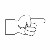  https://t.me/Sciences_203                 رقم الجلوس:                       قناتي https://t.me/Sciences_203                 رقم الجلوس:                       قناتي https://t.me/Sciences_203                 رقم الجلوس:                       قناتي https://t.me/Sciences_203                 رقم الجلوس:                       قناتياسم الطالب:                      نموذج الإجاب ة اسم الطالب:                      نموذج الإجاب ة اسم الطالب:                      نموذج الإجاب ة اسم الطالب:                      نموذج الإجاب ة المدققة  المراجعة  المصححة  المصححة  الدرجة التي حصلت عليها الطالبة  الدرجة التي حصلت عليها الطالبة  الدرجة التي حصلت عليها الطالبة  رقم السؤا ل رقم السؤا ل رقم السؤا ل المدققة  المراجعة  المصححة  المصححة  كتابة  كتابة  رقمًا  رقم السؤا ل رقم السؤا ل رقم السؤا ل                فقط لا غير                فقط لا غير  10الأو ل الأو ل الأو ل فقط لا غير فقط لا غير  10الثاني الثاني الثاني فقط لا غير فقط لا غير  10الثالث الثالث الثالث فقط لا غير فقط لا غير  10الرابع  الرابع  الرابع  فقط لا غير فقط لا غير  40المجموع  المجموع  المجموع  الزلزال  1. اهتزاز قشرة الأرض.  الأحفورة  2. بقايا مخلوق كان يعيش في الماضي القديم. الرطوبة  3. كمية بخار الماء الموجودة في الهواء . التعرية  4. عملية نقل التربة وفتات الصخور من م كان إلى آخر . عاصفة رعدية  5. عاصفة ممطرة فيها برق ورعد . )ب(  الرقم )أ(  دوران سحابة على شكل قمع مع رياح شديدة.  51. العاصفة الثلجية  عاصفة ذات ضغط منخفض في مركزها.  42. العاصفة الرملية  أمواج كبيرة تسبب ارتفاع الماء في المحيط.   33. الأمواج العاتية    عاصفة تهب فوق منطقة لا يوجد فيها غطاء نباتي .  24. الإعصار الدوار  عاصفة سريعة يصاحبها هطول كثيف للثلوج .  15. الإعصار القمعي  منطقة مرتفعة كثيرًا فوق سطح الأرض.  منطقة مرتفعة كثيرًا فوق سطح الأرض.  منطقة مرتفعة كثيرًا فوق سطح الأرض.   1الصحراء  الوادي   1أمواج قوية تحدث بسبب الزلازل في المحيط . أمواج قوية تحدث بسبب الزلازل في المحيط . أمواج قوية تحدث بسبب الزلازل في المحيط .  2الفيضان  البركان  التسونامي  التسونامي   2أهم عوامل التجوية الكيميائية؟  أهم عوامل التجوية الكيميائية؟  أهم عوامل التجوية الكيميائية؟   3نمو جذور النبات  تجمد الماء  الأمطار الحمضية  الأمطار الحمضية   3يسمى كل من الفحم الحجري والنفط والغاز الطبيعي بـ؟  يسمى كل من الفحم الحجري والنفط والغاز الطبيعي بـ؟  يسمى كل من الفحم الحجري والنفط والغاز الطبيعي بـ؟   4الرسوبيات  الوقود الأحفوري  الخث  الخث   4تمنع طبقة ..................... وصول الأشعة فوق البنفسجية إلى سطح الأرض . تمنع طبقة ..................... وصول الأشعة فوق البنفسجية إلى سطح الأرض . تمنع طبقة ..................... وصول الأشعة فوق البنفسجية إلى سطح الأرض .  5الماء الأوزون الأوزون الأكسجين  5طبقة من طبقات الغلاف الجوي تحدث فيها تغيرات الطقس؟  طبقة من طبقات الغلاف الجوي تحدث فيها تغيرات الطقس؟  طبقة من طبقات الغلاف الجوي تحدث فيها تغيرات الطقس؟   6الإكسوسفير  التروبوسفير  التروبوسفير  الستراتوسفير   6يقاس الضغط الجوي بجهاز يسمى.......................   يقاس الضغط الجوي بجهاز يسمى.......................   يقاس الضغط الجوي بجهاز يسمى.......................    7بالون الطقس البارومتر البارومتر دوارة الرياح   7تسمى الحركة المستمرة لماء المحيط. ............... تسمى الحركة المستمرة لماء المحيط. ............... تسمى الحركة المستمرة لماء المحيط. ...............  8إعصار تيار مائي  تيار مائي  هطول   8القوة الواقعة على مساحة معينة بفعل وزن عمود الهواء فوقها. ........ القوة الواقعة على مساحة معينة بفعل وزن عمود الهواء فوقها. ........ القوة الواقعة على مساحة معينة بفعل وزن عمود الهواء فوقها. ........  9الحجم الضغط الجوي  الضغط الجوي  الكثافة   9أي الموارد الآتية ليس مورد طاقة متجدد؟  أي الموارد الآتية ليس مورد طاقة متجدد؟  أي الموارد الآتية ليس مورد طاقة متجدد؟   10الرياح  الشمس   10المجموع الكلي 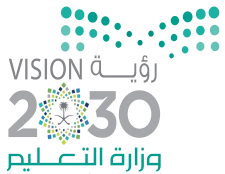 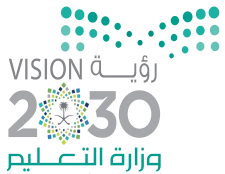 المملكة العربية السعودي ة وزارة التعليم  الإدارة العامة للتعليم بمنطقة...........  مدرسة/   المملكة العربية السعودي ة وزارة التعليم  الإدارة العامة للتعليم بمنطقة...........  مدرسة/    40المملكة العربية السعودي ة وزارة التعليم  الإدارة العامة للتعليم بمنطقة...........  مدرسة/   اختبار مادة العلوم  ) الدور الأول ( الفصل الدراسي الثاني للعام الدراسي 1444 هـ اختبار مادة العلوم  ) الدور الأول ( الفصل الدراسي الثاني للعام الدراسي 1444 هـ اختبار مادة العلوم  ) الدور الأول ( الفصل الدراسي الثاني للعام الدراسي 1444 هـ الخامس  الصف  الصف  العلوم  العلوم  المادة ساعة ونصف زمن الاجابة التاريخ اليوم  اسم الطالب/ة    )                 (  )                 (رقم الجلوس  اسم  المدقق / ة  اسم  المراجع / ة  اسم  المصحح / ة  الدرجة المستحقة الدرجة المستحقة رقم السؤال  اسم  المدقق / ة  اسم  المراجع / ة  اسم  المصحح / ة  رقم السؤال  الدرجة كتابة  الدرجة رقما   السؤال الأول  السؤال الثاني  السؤال الثالث  المجموع   15 ϲϠϜϟ΍ωϮϤΠϤϟ΍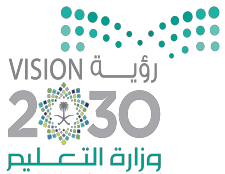 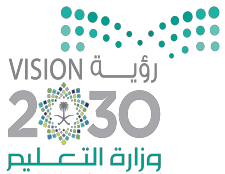  Δ ϳΩϮόδϟ΍ΔϴΑήόϟ΍ΔϜϠϤϤϟ΍ ϢϴϠόΘϟ΍Γέ΍ίϭ ΔϘτϨϤΑϢϴϠόΘϠϟΔϣΎόϟ΍Γέ΍ΩϹ΍ ΔγέΪϣ Δ ϳΩϮόδϟ΍ΔϴΑήόϟ΍ΔϜϠϤϤϟ΍ ϢϴϠόΘϟ΍Γέ΍ίϭ ΔϘτϨϤΑϢϴϠόΘϠϟΔϣΎόϟ΍Γέ΍ΩϹ΍ ΔγέΪϣ ˽˹ Δ ϳΩϮόδϟ΍ΔϴΑήόϟ΍ΔϜϠϤϤϟ΍ ϢϴϠόΘϟ΍Γέ΍ίϭ ΔϘτϨϤΑϢϴϠόΘϠϟΔϣΎόϟ΍Γέ΍ΩϹ΍ ΔγέΪϣ ˰ϫ˺˽˽˽ϲγ΍έΪϟ΍ϡΎόϠϟϲϧΎΜϟ΍ϲγ΍έΪϟ΍Ϟμϔϟ΍ϝϭϷ΍έϭΪϟ΍ϡϮϠόϟ΍ΓΩΎϣέΎΒΘΧ΍ ˰ϫ˺˽˽˽ϲγ΍έΪϟ΍ϡΎόϠϟϲϧΎΜϟ΍ϲγ΍έΪϟ΍Ϟμϔϟ΍ϝϭϷ΍έϭΪϟ΍ϡϮϠόϟ΍ΓΩΎϣέΎΒΘΧ΍ ˰ϫ˺˽˽˽ϲγ΍έΪϟ΍ϡΎόϠϟϲϧΎΜϟ΍ϲγ΍έΪϟ΍Ϟμϔϟ΍ϝϭϷ΍έϭΪϟ΍ϡϮϠόϟ΍ΓΩΎϣέΎΒΘΧ΍ βϣΎΨϟ΍ ϒμϟ΍ ϒμϟ΍ ϡϮϠόϟ΍ ϡϮϠόϟ΍ ΓΩΎϤϟ΍ϒμϧϭΔϋΎγ ΔΑΎΟϻ΍Ϧϣί ΦϳέΎΘϟ΍ ϡϮϴϟ΍ ΓΐϟΎτϟ΍Ϣγ΍ αϮϠΠϟ΍Ϣϗέ Ϣγ΍ ΓϖϗΪϤϟ΍ Ϣγ΍ ΓϊΟ΍ήϤϟ΍ Ϣγ΍ Γ΢ΤμϤϟ΍ ΔϘΤΘδϤϟ΍ΔΟέΪϟ΍ ΔϘΤΘδϤϟ΍ΔΟέΪϟ΍ ϝ΍Άδϟ΍Ϣϗέ Ϣγ΍ ΓϖϗΪϤϟ΍ Ϣγ΍ ΓϊΟ΍ήϤϟ΍ Ϣγ΍ Γ΢ΤμϤϟ΍ ϝ΍Άδϟ΍Ϣϗέ ΔΑΎΘϛΔΟέΪϟ΍ ˱ΎϤϗέΔΟέΪϟ΍ ϝϭϷ΍ϝ΍Άδϟ΍ ϲϧΎΜϟ΍ϝ΍Άδϟ΍ ΚϟΎΜϟ΍ϝ΍Άδϟ΍ ωϮϤΠϤϟ΍